 Estado do Rio Grande do Sul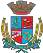 Câmara de Vereadores de Getúlio VargasBoletim Informativo Nº. 014/2019Sessão Ordinária do dia 25 de abril de 2019, às 18h30min, realizada na sede do Poder Legislativo, na Sala das Sessões Engenheiro Firmino Girardello, sob a Presidência do Vereador Paulo Cesar Borgmann, Secretariado pelo Vereador Domingo Borges de Oliveira, 1º Secretário, com presença dos Vereadores: Amilton José Lazzari, Aquiles Pessoa da Silva, Deliane Assunção Ponzi, Dinarte Afonso Tagliari Farias, Eloi Nardi, Jeferson Wilian Karpinski e Nelson Henrique Rogalski.PROPOSIÇÕES EM PAUTAPedido de Informações n.º 003/19, de 23-04-2019 - Bancada do MDB - Solicita informações sobre quais os motivos para o corte das árvores existentes em frente a UBS São José, se houve licença prévia e se haverá o plantio de novas árvores.APROVADO POR UNANIMIDADEPedido de Providências n.º 011/19, de 17-04-2019 - Vereador Aquiles Pessoa da Silva - Solicita que sejam concluídos os serviços no campo de futebol do Bairro Monte Claro, bem como que seja feita a abertura de uma rua na parte de cima do referido campo até a Rua Guaíba. Sugere, ainda, a colocação de resíduos asfálticos na rua que será aberta.APROVADO POR UNANIMIDADEPedido de Providências n.º 012/19, de 22-04-2019 - Vereadora Deliane Assunção Ponzi - Solicita a manutenção dos bancos existentes na Praça Flores da Cunha, bem como a alteração da colocação dos ganchos do brinquedo vai e vem que está localizado em baixo do playground de madeira.APROVADO POR UNANIMIDADEProjeto de Lei n.º 031/19, de 22-04-2019 - Executivo Municipal - Autoriza o Poder Executivo Municipal a efetuar a contratação de 01 (um) Auxiliar de Saúde Bucal, em caráter temporário de excepcional interesse público.APROVADO POR UNANIMIDADEProjeto de Lei n.º 032/19, de 22-04-2019 - Executivo Municipal - Inclui os parágrafos 4.º e 5.º, no  artigo 3.º, da Lei Municipal n.º 4.713/2013, que  disciplina a prestação de serviços de horas-máquinas subsidiados pelo Município de Getúlio Vargas.APROVADO POR UNANIMIDADEProjeto de Lei n.º 033/19, de 22-04-2019 - Executivo Municipal - Inclui nova Ação no Anexo de Programas, Objetivos e Metas da Administração, no PLANO PLURIANUAL (PPA)-Lei Municipal nº. 5.274/17 e na Relação Cadastral de Ações de Governo nas DIRETRIZES ORÇAMENTÁRIAS (LDO)-Lei Municipal nº. 5.427/18, no Gabinete do Prefeito Municipal e da outras Providências.APROVADO POR UNANIMIDADEProjeto de Lei n.º 034/19, de 22-04-2019 - Executivo Municipal - Autoriza o Poder Executivo Municipal a firmar Contrato de Rateio, abrir Crédito Especial e repassar Recursos Financeiros ao Consórcio Intermunicipal da Região do Alto Uruguai – CIRAU e dá outras providências.APROVADO POR UNANIMIDADEMoção n.º 008/19, de 23-04-2019 - Vereadora Deliane Assunção Ponzi – Solicita que seja encaminhada Moção de Protesto à Empresa Gaúcha de Rodovias (EGR) pelas condições do trevo de acesso à Getúlio Vargas, na ERS 135, sentido Passo Fundo/Getúlio Vargas.PEDIDO DE VISTAS APROVADO POR UNANIMIDADECOMUNICADOSO horário de atendimento ao público na Casa é das 8h30min às 11h30min e das 13h30min às 17h. As Sessões Ordinárias do Poder Legislativo em maio serão realizadas nos dias 9, 16 e 30, às 18h30min, na Sala das Sessões Engenheiro Firmino Girardello, na Câmara de Vereadores. Participe!Para maiores informações acesse:www.getuliovargas.rs.leg.brGetúlio Vargas, 30 de abril de 2019Paulo Cesar BorgmannPresidência